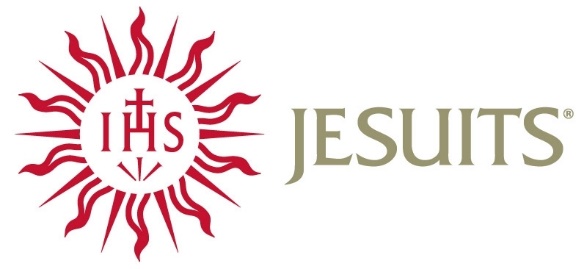 USA Midwest Province of the Society of JesusJob Title: ReceptionistDepartment: Provincial Office, 1010 N. Hooker Street, Chicago, ILReports To: Provincial Assistant for OperationsFLSA Status: Non-Exempt, Part-Time (Four hours/day)Summary: Duties and Responsibilities include the following:Greet and welcome guests and direct them to the appropriate person Answer, screen and forward incoming phone callsReceive, sort and distribute daily mail/deliveriesOrder office/kitchen supplies and keep inventory of stockPerform clerical duties such as filing, photocopying, and faxingHelp with occasional correspondence typing/mail preparationOrder meals for in-office gatheringsMaintain office directory, birthday list and bulletin boardManage FedEx/UPS pickupsRequirements/QualificationsProfessional and friendly attitude and appearanceSolid verbal communication skillsSome experience as a receptionist or similar roleSome proficiency in Microsoft Office SuiteExperience operating office equipment Customer service attitude and team playerReply with resume and letter of interest to:	Receptionist@jesuits.org